1ªFASE / CLASSIFICATÓRIA / 1ª RODADA1ª FASE / CLASSIFICATÓRIA / 2ª RODADA1ª FASE / CLASSIFICATÓRIA / 3ª RODADA1ª FASE / CLASSIFICATÓRIA / 4ª RODADA1ª FASE / CLASSIFICATÓRIA / 5ª RODADA1ª FASE / CLASSIFICATÓRIA / 6ª RODADA1ª FASE /3 CLASSIFICATÓRIA / 7ª RODADA1ª FASE / CLASSIFICATÓRIA / 8ª RODADA1ª FASE / CLASSIFICATÓRIA / 9ª RODADA2ª FASE = SEMI FINAIS / 10ª RODADA2ª FASE = SEMI FINAIS / 11ª RODADA3ª FASE = FINAL / 12ª RODADACAMPEÃO : ____________________________________________________________________________-VICE-CAMPEÃO:_________________________________________________________________________ARTILHEIRO:________________________________   ___   _____,da equipe do ____________________________________, com _________ gols marcados.GOLEIRO MENOS VAZADO: _______________________________________, da equipe do _____________________________, com ______ gols sofridos até a semifinal. 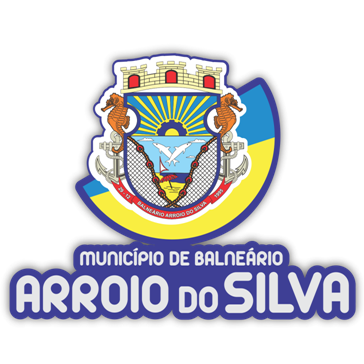 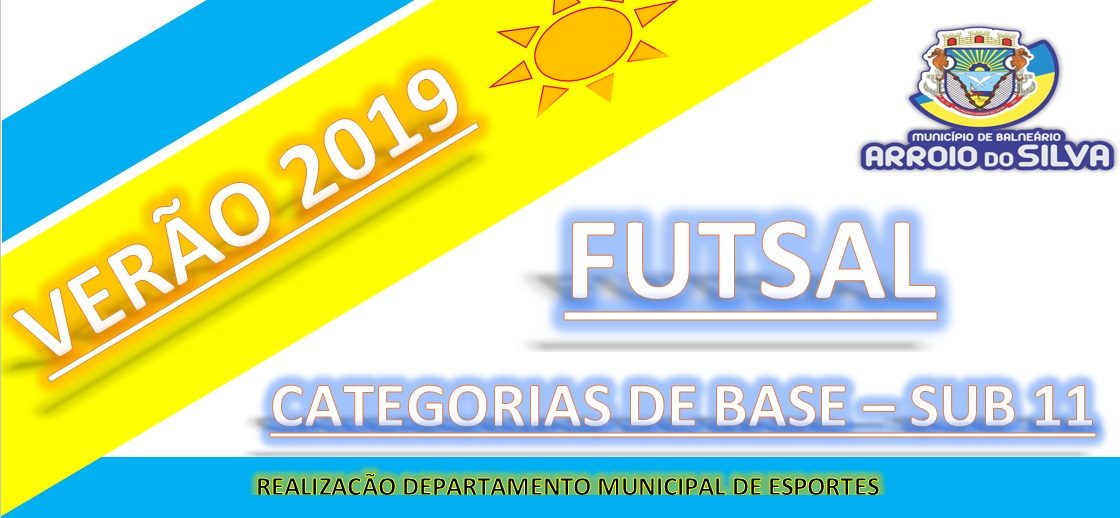 DEPARTAMENTO MUNICIPAL DE ESPORTESPROGRAMAÇÃO E RESULTADOSDEPARTAMENTO MUNICIPAL DE ESPORTESJOGODATAHORALOCAL: ESTÁDIOEQUIPE “A”RESULTADORESULTADORESULTADOEQUIPE “B”CHFACATEG0103/0118:30QUADRA CENTRALGREMIO FRONTEIRA/ACADEMIA BERTONCINI00X04SEMENTINHAS/SKY BOARD’SA/B1ªLivreJOGODATAHORALOCAL: ESTÁDIOEQUIPE “A”RESULTADORESULTADORESULTADOEQUIPE “B”CHFACATEG0212/0218:00QUADRA CENTRALCEDROXGREMIO TURVENSEA/B1ªLivreJOGODATAHORALOCAL: ESTÁDIOEQUIPE “A”RESULTADORESULTADORESULTADOEQUIPE “B”CHFACATEG0315/0118:00QUADRA CENTRALLAGOÃO01X04BOLA PRA CIMAA/B1ªLivreJOGODATAHORALOCAL: ESTÁDIOEQUIPE “A”RESULTADORESULTADORESULTADOEQUIPE “B”CHFACATEG0417/0118:00QUADRA CENTRALBOLA PRA CIMA06X02	GREMIO FRONTEIRA/ACADEMIA BERTONCINIA/B1ªLivreJOGODATAHORALOCAL: ESTÁDIOEQUIPE “A”RESULTADORESULTADORESULTADOEQUIPE “B”CHFACATEG0522/0118:00QUADRA CENTRALCEDRO04X01LAGOÃOA/B1ªLivreJOGODATAHORALOCAL: ESTÁDIOEQUIPE “A”RESULTADORESULTADORESULTADOEQUIPE “B”CHFACATEG0629/0118:30QUADRA CENTRALSEMENTINHAS/SKY BOARD’S03X02GREMIO TURVENSEA/B1ªLivreJOGODATAHORALOCAL: ESTÁDIOEQUIPE “A”RESULTADORESULTADORESULTADOEQUIPE “B”CHFACATEG0731/0118:30QUADRA CENTRALCEDRO05X02GREMIO FRONTEIRA/ACADEMIA BERTONCINIA/B1ªLivreJOGODATAHORALOCAL: ESTÁDIOEQUIPE “A”RESULTADORESULTADORESULTADOEQUIPE “B”CHFACATEG0805/0218:30QUADRA CENTRALSEMENTINHAS/SKY BOARD’S05X00LAGOÃOA/B1ªLivreJOGODATAHORALOCAL: ESTÁDIOEQUIPE “A”RESULTADORESULTADORESULTADOEQUIPE “B”CHFACATEG0907/0218:30QUADRA CENTRALBOLA PRA CIMA02X03GREMIO TURVENSEA/B1ªLivreJOGODATAHORALOCAL: ESTÁDIOEQUIPE “A”RESULTADORESULTADORESULTADOEQUIPE “B”CHFACATEG1014/0218:00QUADRA CENTRAL2º COLOCADOX3º COLOCADOC2ªLivre1014/0218:00QUADRA CENTRALXC2ªLivreJOGODATAHORALOCAL: ESTÁDIOEQUIPE “A”RESULTADORESULTADORESULTADOEQUIPE “B”CHFACATEG1119/0218:00QUADRA CENTRAL1º COLOCADOX4º COLOCADOD2ªLivre1119/0218:00QUADRA CENTRALXD2ªLivreJOGODATAHORALOCAL: ESTÁDIOEQUIPE “A”RESULTADORESULTADORESULTADOEQUIPE “B”CHFACATEG1228/0218:00QUADRA CENTRALVenc chave “A”XVenc chave “B”E3ªLivre1228/0218:00QUADRA CENTRALXE3ªLivre